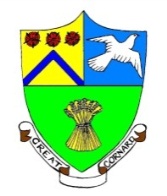 GREAT CORNARD PARISH COUNCILMinutes of the Meeting of the DEVELOPMENT & PLANNING COMMITTEEheld at The Stevenson Centre at 6.45pm on Monday 5th December 2022PRESENT	Councillors		Mrs P White			Chairman								Mrs C J Baker		Mrs S Bowman							Mr K Graham		Mr T J Keane							Mrs T E A Welsh		Mr D YoungCouncil Manager			Mrs N TamlynCouncil Administrator		Miss S KentAPOLOGIES FOR ABSENCEApologies were received from Councillor Mrs M Bark.To consider Declarations of Interests and Councillor Requests for Dispensations relating to items on the AgendaNONEdECLARATIONS OF GIFTS AND HOSPITALITYNONECORRESPONDENCEBabergh District Council: Community Infrastructure Levy (CIL) Parish Briefings Members reviewed and NOTED the correspondence from BDC inviting Members to attend, virtually, regular briefing sessions on topics relating to CIL.TO RECEIVE A VERBAL UPDATE ON PHASE 1 OF THE STREET LIGHT UPGRADE PROGRAMMEMembers received an update on Phase 1 of the streetlight upgrade programme.  As yet the works have not started because of the statutory service works involved which need additional subcontractors to undertake the connections.This work should start by mid-December and the column replacements will continue in the New Year with all ordered works being completed and invoiced this financial year.  NOTEDCouncillor Young reported that a street light in Queensway seemed to be on all day, the Council Manager to report this matter.TO CONSIDER NEW PLANNING APPLICATIONSThere are no new planning applications.Meeting closed at 6:48pm